Памятка по противодействию коррупции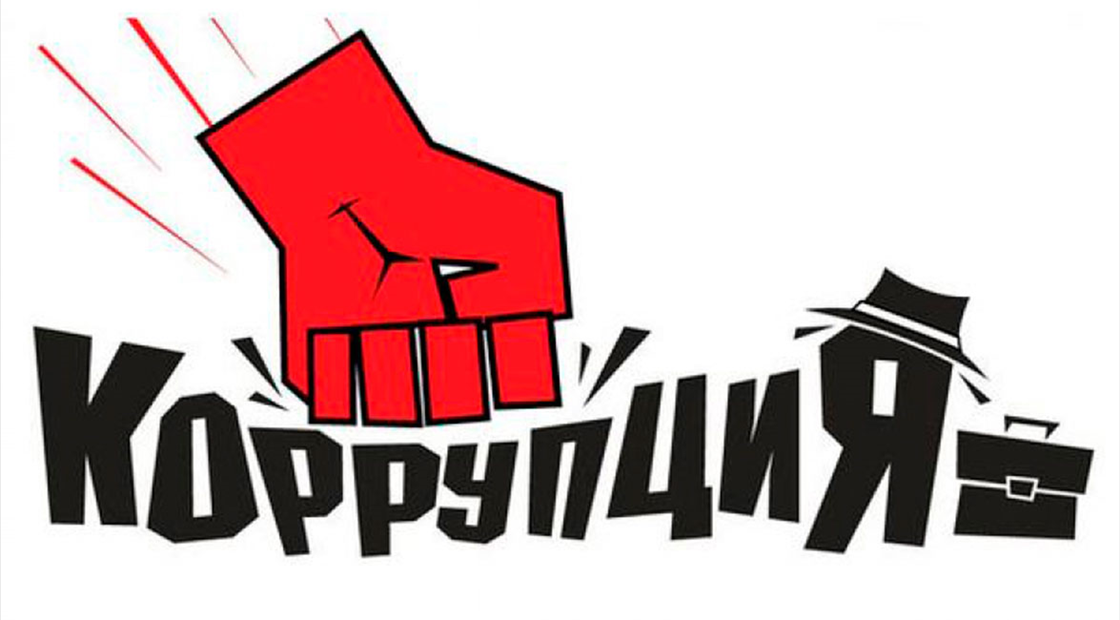 Пенза 2019АНО ДО ЦО «Интеллект Пенза» , при поддержке Администрации города ПензыЧТО ТАКОЕ КОРРУПЦИЯ:а) злоупотребление служебным положением, дача взятки, получение взятки, злоупотребление полномочиями, коммерческий подкуп либо иное незаконное использование физическим лицом своего должностного положения вопреки законным интересам общества и государства в целях получения выгоды в виде денег, ценностей, иного имущества или услуг имущественного характера, иных имущественных прав для себя или для третьих лиц либо незаконное предоставление такой выгоды указанному лицу другими физическими лицами; б) совершение деяний, указанных в подпункте "а" настоящего пункта, от имени или в интересах юридического лица;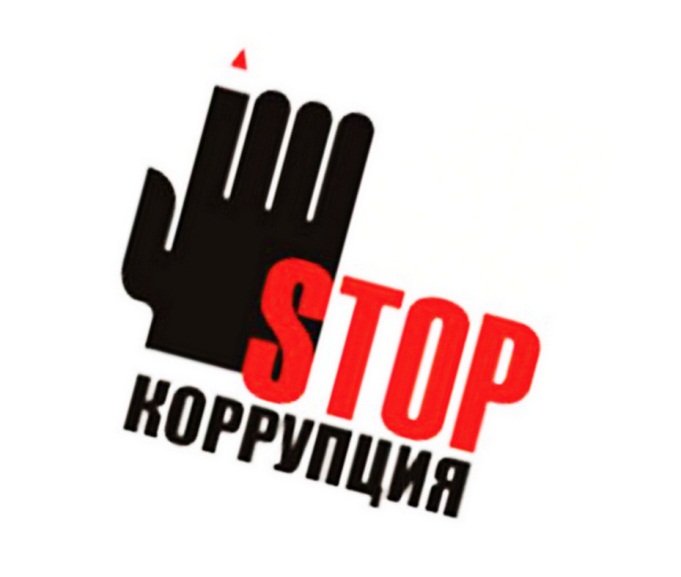 Что такое взятка? 􀀳 Уголовный кодекс Российской Федерации предусматривает два вида преступлений, связанных с взяткой: получение взятки (статья 290) и дача взятки (статья 291). Это две стороны одной преступной медали: если речь идет о взятке, это значит, что есть тот, кто получает взятку (взяткополучатель) и тот, кто ее дает (взяткодатель). 􀀳 Получение взятки — одно из самых опасных должностных преступлений, особенно если оно совершается группой лиц или сопровождается вымогательством, которое заключается в получении должностным лицом преимуществ и выгод за законные или незаконные действия (бездействие). 􀀳 Дача взятки — преступление, направленное на склонение должностного лица к совершению незаконных действий (бездействия) или получению каких-либо преимуществ в пользу дающего. Взяткой могут быть: 􀀳 Предметы — деньги, в том числе валюта; банковские чеки и ценные бумаги; изделия из драгоценных металлов и камней; автомашины; продукты питания; видеотехника, бытовые приборы и другие товары; квартиры, дачи, загородные дома, гаражи, земельные участки и другая недвижимость услуги и выгоды — лечение, ремонтные и строительные работы, санаторные и туристические путевки, поездки за границу, оплата развлечений и других расходов безвозмездно или по заниженной стоимости 􀀳 Завуалированная форма взятки — банковская ссуда в долг или под видом погашения несуществующего долга; оплата товаров, купленных по заниженной цене; покупка товаров по завышенной цене; заключение фиктивных трудовых договоров с выплатой зарплаты взяточнику, его родственникам или друзьям; получение льгот-ного кредита; завышение гонораров за лекции, статьи и книги; преднамеренный проигрыш в карты; «случайный» выигрыш в казино; прощение долга; уменьшение арендной платы; увеличение процентных ставок по кредиту и т.д.Кто может быть привлечен к уголовной ответственности за получение взятки? 􀀹 Взяткополучателем может быть признано только должностное лицо — представитель власти, или чиновник, выполняющий организационно-распорядительные или административно-хозяйственные функции. представитель власти — это государственный или муниципальный чиновник любого ранга — сотрудник областной или городской администрации, мэрии, министерства или ведомства, любого государственного учреждения, правоохранительного органа, воинской части или военкомата, судья, прокурор, следователь, депутат законодательного органа и т.д. лицо, выполняющее организационно-распорядительные или административно-хозяйственные функции — это начальник финансового и хозяйственного подразделения государственного и муниципального органа ЖЭКа, РЭУ, член государственной экспертной, призывной или экзаменационной комиссии, директор или завуч школы, ректор ВУЗа и декан факультета, главврач больницы или поликлиники и т.д.Наказание за взятку и коммерческий подкуп 􀀳 Получение взятки рассматривается Уголовным кодексом Российской Федерации как более общественно опасное деяние, нежели дача взятки. 􀀳получение взятки (статья 290):если преступление совершено группой лиц по предварительному сговору, с вымогательством или в крупном размере (свыше 150 тыс. рублей) 􀂨 лишение свободы на срок от семи до двенадцати лет со штрафом в размере до одного млн. рублей если преступление совершено лицом, занимающим государственную должность Российской Федерации, субъекта Российской Федерации, главой органа местного самоуправления — федеральным министром, членом Совета Федерации или депутатом Государственной Думы, рядом других высших должностных лиц, главой республики, губернатором, депутатом законодательного собрания, мэром города, главой муниципального образования, судьей и т. д. 􀂨 лишение свободы на срок от пяти до десяти лет если взятка получена за незаконные действия (бездействие) должностного лица 􀂨 лишение свободы на срок до пяти лет 􀂨 штраф в размере от 100 тыс. до 500 тыс. рублей или штраф в размере дохода осужденного от одного года до трех лет 􀀳дача взятки (статья 291): если взятка давалась за совершение заведомо незаконных действий (бездействие) 􀂨 лишение свободы на срок до трех лет 􀂨 штраф в размере от 100 тыс. до 500 тыс. рублей или штраф в размере дохода осужденного от одного года до трех лет если взятка давалась лично или через посредника 􀂨 лишение свободы на срок до трех лет 􀂨 арест на срок от трех до шести месяцев 􀂨 исправительные работы на срок от одного года до двух лет 􀂨 штраф в размере до 200 тыс. рублей или штраф в размере дохода осужденного за период до восемнадцати месяцевКуда обращаться при фактах коррупции? Горячая линия (круглосуточно) – 8(8412) 68 81 06
Администрация города Пензы
Написать письмо: http://corrupt.penza-gorod.ru
Правительство Пензенской области
- По «горячей линии» (автоответчик 24 часа в сутки) (8412) 595-595
- По почте: 440025, г Пенза, ул. Московская, д.75
- виртуальная приёмная граждан на сайте Правительства Пензенской области («Обращения граждан»)

ПРАВООХРАНИТЕЛЬНЫЕ ОРГАНЫ:
ОРГАНЫ ВНУТРЕННИХ ДЕЛ
УМВД по Пензенской области: г. Пенза, ул. Пушкина, д. 159
«телефон доверия» 563-111
ОРГАНЫ ПРОКУРАТУРЫ
Прокуратура Пензенской области: 440601, г. Пенза, ул. Богданова, 7
телефон: 32-93-29
УПРАВЛЕНИЕ ФЕДЕРАЛЬНОЙ СЛУЖБЫ БЕЗОПАСНОСТИ РОССИИ ПО ПЕНЗЕНСКОЙ ОБЛАСТИ
Адрес: 440600, г Пенза, ул. Московская, 72а
телефон: 56-31-64